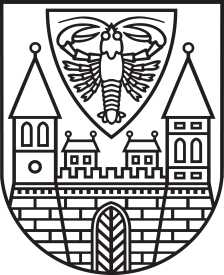 Stadtverordnetenversammlung Cottbus / ChóśebuzAntragAntragsteller:	Fraktion AfD 	Antragsdatum:	27. Juni 2018Antrags-Nr.:021/18	 öffentlich	 nichtöffentlichBeratungsfolge:DatumDatum	Dienstberatung Rathausspitze	Umwelt	Haushalt und Finanzen	Hauptausschuss19.09.2018	Recht, Sicherheit, Ordnung und Petitionen	Stadtverordnetenversammlung26.09.2018	Wirtschaft, Bau und Verkehr	Ortsbeiräte/Ortsbeirat	Bildung, Schule, Sport u. Kultur	JHA	Soziales, Gleichst. u. Rechte d. Minderh.Antragsgegenstand:Kompetenzübertragung bei der Erteilung eines Zuzugsstopps für Flüchtlinge an die Kommunen Inhalt des Antrages:Die Verwaltung wird beauftragt, Verhandlungen mit dem Innenministerium über die Kompetenzübertragung bei der Erteilung eines Zuzugsstopps für Flüchtlinge aufzunehmen.Anhand von Bewertungskriterien könnten dann die Kommunen durch Beschluss der Stadtverordnetenversammlung eigenständig einen Zuzugsstopp verhängen, Missbrauch wird durch die Aufsichtsbehörden verhindert. 	Unterschrift Antragsteller/inBeschlussniederschrift:Beschluss-Nr.:	     Gremium: 	HA		StVVBeschluss-Nr.:	     Tagung am:	     	TOP:	     Tagung am:	     	TOP:	     	einstimmig		mit StimmenmehrheitAnzahl der Ja-Stimmen:	   Anzahl der Ja-Stimmen:	   	laut AntragsvorschlagAnzahl der Nein-Stimmen:	   Anzahl der Nein-Stimmen:	   	mit Veränderungen ( siehe Niederschrift )Anzahl der Stimmenthaltungen	   Anzahl der Stimmenthaltungen	   